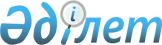 О присвоении наименований новым улицам в селе Касымбек Шолаккаргалинского сельского округа Жамбылского районаРешение акима Шолаккаргалинского сельского округа Жамбылского района Алматинской области от 17 октября 2012 года N 10-99. Зарегистрировано Департаментом юстиции Алматинской области 12 ноября 2012 года N 2166      Примечание РЦПИ:

      В тексте сохранена авторская орфография и пунктуация.       

В соответствии с подпунктом 4) статьи 14 Закона Республики Казахстан "Об административно-территориальном устройстве Республики Казахстан" от 8 декабря 1993 года и согласования с общественной комиссией по ономастике Жамбылского района, а также с учетом мнения населения Аким Шолаккаргалинского сельского округа РЕШИЛ:



      1. Присвоить наименования новым улицам "Парасат", "Тауелсиздик", "Кокбастау", "Аккайнар" расположенных на юго-западе села Касымбек Шолаккаргалинского сельского округа.



      2. Контроль за исполнением и реализацией настоящего решения возложить на главного специалиста аппарата акима Шолаккаргалинского сельского округа Шошикбаеву Айгуль Шекербековну.



      3. Настоящее решение вступает в силу со дня государственной регистрации в органах юстиции и вводится в действие по истечении десяти календарных дней после дня его первого официального опубликования.      Аким Шолаккаргалинского

      сельского округа                           М. Амиргалиев
					© 2012. РГП на ПХВ «Институт законодательства и правовой информации Республики Казахстан» Министерства юстиции Республики Казахстан
				